НАРУЧИЛАЦКЛИНИЧКИ  ЦЕНТАР ВОЈВОДИНЕул. Хајдук Вељкова бр. 1, Нови Сад(www.kcv.rs)ОБАВЕШТЕЊЕ О ЗАКЉУЧЕНОМ УГОВОРУ У ПОСТУПКУ ЈАВНЕ НАБАВКЕ БРОЈ 168-20-OПВрста наручиоца: ЗДРАВСТВОВрста предмета: Опис предмета набавке, назив и ознака из општег речника набавке: Набавка индиректног калориметра за интубиране болеснике у циљу реализације Програма ране процене нутритивног статуса критично оболелог хируршког болесника у Аутономној покрајини Војводини за 2020. Годину33100000 – медицинска опремaУговорена вредност: без ПДВ-а 2.666.667,00 динара, односно 3.200.000,40 динара са ПДВ-ом.Критеријум за доделу уговора: најнижа понуђена ценаБрој примљених понуда: 1Понуђена цена: Највиша: 2.666.667,00 динараНајнижа: 2.666.667,00 динараПонуђена цена код прихваљивих понуда:Највиша: 2.666.667,00 динараНајнижа: 2.666.667,00 динараДатум доношења одлуке о додели уговора: 07.07.2020Датум закључења уговора: 21.07.2020. Основни подаци о добављачу:„BORF“ д.о.о., ул. Херцеговачка бр. 5, Калуђерица, БеоградПериод важења уговора: до дана до када добављач у целости испоручи, монтира и пусти у употребу, тј. гарантни рок престане да важи.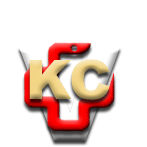 КЛИНИЧКИ ЦЕНТАР ВОЈВОДИНЕАутономна покрајина Војводина, Република СрбијаХајдук Вељкова 1, 21000 Нови Сад,т: +381 21/484 3 484 e-адреса: uprava@kcv.rswww.kcv.rs